DOE SBIR/STTR Commercialization HighlightsTITLE:  	First Commercial, Grid-Connected, Hydrokinetic Tidal Energy Project in North America. (10 or fewer words)BYLINE:   ABC’s sophisticated gas turbine airfoil designs allow turbines to operate at higher temperatures, thereby increasing efficiency, improving performance, and reducing emissions.  (20 or fewer words)R&D OPPORTUNITYBriefly describe the goal of your DOE Phase II project research.  Describe what DOE sought and what you did to achieve your goal?  If necessary, please refer to past DOE SBIR/STTR topic descriptions found at http://science.energy.gov/sbir/funding-opportunities/ for more information on specific DOE topic requirements.  SOLUTION Briefly describe the SBIR/STTR technology or innovation and how it met and/or exceeded the DOE R&D topic requirements. If necessary, please refer to past DOE SBIR/STTR topic descriptions found at http://science.energy.gov/sbir/funding-opportunities/. IMPACT How has this technology or innovation increased private sector commercialization, increased competition, and/or enhanced/streamlined productivity and/or U.S. economic growth?  How is this technology used today?ContactK. Martin, ABC Corporation
kaylamartin@abccorporation.com, www.abccorporation.com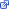 Attached Image:  This is what will catch the viewer’s eye, so please submit at least one high-resolution image (.jpeg preferable) with an descriptive caption. Company Name:ABC CompanyProject Title:Refinement of Cross Flow Turbine HydrofoilsAward Type:STTR Phase IIYear of Award:2010DOE Office:Office of Energy Efficiency and Renewable Energy (Listed in the Phase I Topic Descriptions)DOE Grant Number:SC-00002356